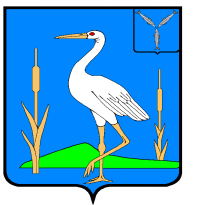 АДМИНИСТРАЦИЯБОЛЬШЕКАРАЙСКОГО МУНИЦИПАЛЬНОГО ОБРАЗОВАНИЯРОМАНОВСКОГО МУНИЦИПАЛЬНОГО РАЙОНА САРАТОВСКОЙ ОБЛАСТИРАСПОРЯЖЕНИЕот 18.01.2022 года                                           №4-р                           с.Большой КарайО проведении пожарно-профилактических мероприятий в жилом секторе на территории Большекарайского МО в 2022 годуВ соответствии с Федеральным законом от 21.12.1994 года 69-ФЗ «О пожарной безопасности» и в  целях повышения уровня противопожарной защищенности объектов, жилья и территорий населённых пунктов:1. Утвердить План профилактических мероприятий по обеспечению пожарной безопасности в жилом секторе на территории Большекарайского муниципального образования в 2022 году согласно приложению 1.2. Утвердить План-график профилактических мероприятий по правовому просвещению и информированию граждан и организаций о мерах пожарной безопасности в 2022 году согласно приложению 2.3. Признать утратившим силу распоряжение администрации Большекарайского  муниципального образования от 29.01.2021 года № 1А-р «О проведении пожарно- профилактических мероприятий в жилом секторе на территории Большекарайского муниципального образования в 2021 году».4. Контроль за исполнением настоящего распоряжения оставляю за собой. Глава Большекарайского муниципального образования                                 Н.В.СоловьеваоПриложение №1 к распоряжениюадминистрации Большекарайского МОот 18.01.2022 года №4-рПЛАНпрофилактических мероприятий по обеспечению пожарной безопасностив жилом секторе на территории Большекарайского МОв 2022 годуПриложение №2 к распоряжениюадминистрации Большекарайского МОот 18.01.2022 года №4-рПлан-графикпрофилактических мероприятий по правовому просвещению и информированию граждан и организацийо мерах пожарной безопасности в 2022 году№ п/пНаименование мероприятияСрокиисполненияОтветственные исполнители12341.Организация работы профилактических групп по профилактике пожаров в каждом муниципальном образовании, включающих (по согласованию) работников органов местного самоуправления, учреждений социального обслуживания, добровольных пожарных, сотрудников органов внутренних дел в рамках имеющихся полномочий, а также иных органов, организаций и граждан, принимающих участие в обеспечении пожарной безопасности в соответствии с законодательством Российской ФедерациипостоянноГлава МО, ОП №1 в составе МО МВД «Балашовский» (по согласованию),ОНД и ПР поРомановскомурайону(по согласованию)2.Проведение рейдов, подомовых и подворных обходов в жилом секторе. Проведение бесед с родителями, законными представителями несовершеннолетних, с детьми на темы: «Не оставляй детей без присмотра», «Спичкам и зажигалкам укромное место», вручение памяток о правилах пожарной безопасности и действиях при чрезвычайных ситуацияхпостоянноГлава МО, ОП №1 в составе МО МВД «Балашовский» (по согласованию),ОНД и ПР поРомановскомурайону(по согласованию)3.Сбор сведений о домовладениях, в которых проживают лица «группы риска» (допустившие нарушение норм и правил пользования газовым оборудованием в быту, ведущие асоциальный образ жизни, одинокие инвалиды и т.д.)ежемесячноГлава МО4.Организация профилактической работы с населением по вопросу обеспечения пожарной безопасности при эксплуатации печей и иных отопительных устройств, расположенных в местах общего пользования, а также в жилых помещениях, занимаемых неблагополучными гражданами и многодетными семьямипостоянноГлава МО, ОП №1 в составе МО МВД «Балашовский» (по согласованию), ОНД и ПР поРомановскомурайону(по согласованию)№ п/пНаименование мероприятияПериод проведенияКраткое описание проводимого мероприятия12341.Операция «Новый год»декабрь-январьОсуществляется перед проведением праздничных мероприятий, посвященных празднованию «Нового года». Акцент в организации информирования граждан делается на меры безопасности при устройстве новогодних елок,эксплуатации электрических гирлянд,применении пиротехнических изделий2.Операция «Водоисточник»апрель,октябрьОсуществляется перед наступлением весенне-летнего и осенне-зимнего периодов. Акцент в организации информирования граждан делается на меры по содержанию в надлежащем состоянии источников наружного противопожарноговодоснабжения и обеспечению беспрепятственного подъезда к ним пожарной техники3.Операция «Отдых»май-июньОсуществляется в период подготовки и проведения детской оздоровительной кампании, начала летнего сезона в школах, организующих отдых и досуг детей,а также в период массового отдыха на природе. Акцент в организации информирования граждан делается на работу с детьми о мерах безопасности во время пребывания в лагере, на природе, по безопасному использованию открытого огня, о навыках безопасного поведения в случае чрезвычайных ситуаций и пожаров, доведение правил вызова экстренных служб4.Операция «Лето»март-октябрьОсуществляется перед наступлением и в течение весенне-летнего периода. Акцент в организации информирования граждан делается натребования по содержанию земельных участков, дворовой территории, правила безопасногоповедения на природе, в лесу, действия при возникновении природных пожаров5.Операция «Школа»июль-августОсуществляется перед наступлением нового учебного года. Акцепт в организации информирования граждан делается на обеспечениебезопасности при ведении образовательного процесса, в быту, на отдыхе6.Операция «Отопительный сезон»август-мартОсуществляется в период подготовки и в период отопительного сезона. Акцент в организации информирования граждан делается на требования безопасности к содержанию отопительных приборов, электрических сетей, теплогенерирующих устройств, эксплуатации газового оборудования7.Операция «Особый противопожарный режим»в период действиярежимаОсуществляется при ухудшении обстановки с пожарами и введении органами власти соответствующего режима. Акцент в организацииИнформированиягражданделаетсянареализациюдополнительных требований пожарной безопасности, установленных особым противопожарным режимом8.Операция «Жилище»постоянноПрофилактическая работа в жилом секторе осуществляется на постоянной основе, так большинство всех пожаров и погибших регистрируются именно на данной категории объектов защиты. Акцент в организации информирования граждан делается на меры безопасности в быту, безопасности содержания территорий и всех инженерных систем жилого дома (электрические сети, газовое оборудование,вентиляционные системы). Осуществляетсяинформирование об основных причинах пожаров и гибели людей на них.